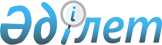 Қопа ауылдық округінің елді мекендерінің көшелеріне атаулар беру туралыАқтөбе облысы Хромтау ауданы Қопа ауылдық округі әкімінің 2008 жылғы 1 желтоқсандағы N 6 шешімі. Ақтөбе облысының Хромтау аудандық әділет басқармасында 2008 жылдың 15 желтоқсанда N 3-12-68 тіркелді.
      Ескерту. Шешімнің атауы жаңа редакцияда - Ақтөбе облысы Хромтау ауданы Қопа ауылдық округінің әкімінің 12.11.2018 № 19 шешімімен (алғаш ресми жарияланғаннан күнінен кейін күнтізбелік он күн өткен соң қолданысқа енгізіледі).

      Ескерту. Шешімнің деректемелерінде және бүкіл мәтіні бойынша "селолық", "селосының" сөздері "ауылдық", "ауылының" сөздерімен ауыстырылды - Ақтөбе облысы Хромтау ауданы Қопа ауылдық округінің әкімінің 14.07.2015 № 20 шешімімен (алғаш ресми жарияланғаннан күнінен кейін күнтізбелік он күн өткен соң қолданысқа енгізіледі).

      Ескерту. Кіріспеге өзгерту енгізілді - Ақтөбе облысы Хромтау ауданы Қопа ауылдық округінің әкімінің 14.07.2015 № 20 шешімімен (алғаш ресми жарияланғаннан күнінен кейін күнтізбелік он күн өткен соң қолданысқа енгізіледі).
      Қазақстан Республикасының 2001 жылғы 23 қантардағы "Қазақстан Республикасындағы жергілікті мемлекеттік басқару және өзін-өзі басқару туралы" Заңының 35 бабына, Қазақстан Республикасының 1993 жылғы 8 желтоқсандағы "Қазақстан Республикасының әкiмшiлiк-аумақтық құрылысы туралы" Заңының 14 бабына сәйкес және тиісті аумақ халқының пікірін ескере отырып, Қопа ауылдық округінің әкімі ШЕШІМ ҚАБЫЛДАДЫ:
      Ескерту. Шешімнің кіріспесі жаңа редакцияда - Ақтөбе облысы Хромтау ауданы Қопа ауылдық округінің әкімінің 12.11.2018 № 19 шешімімен (алғаш ресми жарияланғаннан күнінен кейін күнтізбелік он күн өткен соң қолданысқа енгізіледі).


      1. Атауы жоқ көшелерге:
      1) Қопа ауылының атауы жоқ көшелеріне – Ор көшесі, Байсеркеш Нұрлыбаев көшесі, Мухамбетқали Ділманов көшесі, Мырзагерей Елкеев көшесі, Достық көшесі, Мәншүк Мәметова көшесі;
      2) Тамды ауылының атауы жоқ көшелеріне - Әйтеке би көшесі, Ардагерлер көшесі, Әлия Молдағұлова көшесі, Тәуелсіздік көшесі, Ақтөбе көшесі, Қуандық Шаңғытбаев көшесі;
      3) Амангелді ауылының атауы жоқ көшесіне – Амангелді Иманов деген атау берілсін.
      2. Осы шешім алғашқы ресми жарияланғаннан кейін күнтізбелік 10 күн өткен соң қолданысқа енгізіледі.
					© 2012. Қазақстан Республикасы Әділет министрлігінің «Қазақстан Республикасының Заңнама және құқықтық ақпарат институты» ШЖҚ РМК
				
      Қопа ауылдық округ

      әкімінің м.а.

И.А.Беловод
